Conjugaison : avoir et être au présent de l’indicatifLis le texte, remplis les trous par avoir ou être au présent (regarde bien le sujet) :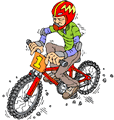 Le garage de notre maison ……… très grand, il y ……… un établi dans le fond, mon père ……… très bricoleur. Tous ses outils ……… sur le mur au dessus de l'établi. Même notre grande tondeuse ……… dans le garage. Nos vélos aussi  ……… dedans. J' ……… un vélo rouge et celui de mon frère ……… bleu. Et toi ?  ………-tu un vélo ? Et de quelle couleur ……… -il ? Vous n' ……… pas gentilles, a dit maman, vous n' ……… pas rangé votre chambre. Elle ……… tout en désordre. Les oreillers ……… par terre, les draps  ………en chiffons et le fauteuil n' ……… pas à sa place.
Faites vite vos lits et passez l'aspirateur, il ……… en bas de l'escalier. Ensuite rejoignez-moi je ……… chez la voisine, elle nous ……… préparé un gâteau, et ses gâteaux ……… toujours excellents. Celui-là ……… aux pommes.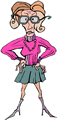 La vie ………  belle, les oiseaux ………  dans les branches, le soleil ………  de retour, les arbres du verger ………  en fleurs, les roses forment leurs boutons, le chat ………  sur tes genoux et ronronne.
Tu ………  content, c’ ………  le printemps.J’ ………  deux petits frères, le plus petit ………  quatre ans et l’autre ………  cinq ans. Nous ………  beaucoup de jouets. Et vous, en ………  - vous beaucoup ? Mes deux frères ………  un beau garage, pour ranger toutes leurs voitures. Moi j’ ………  une jolie poupée. 1. Nous ……… du riz pour le dîner. 
 2. Nous  ……… partis à Paris. 
 3. Je  ……… plus jeune que lui. 
4. J'  ……… du jus de fruits. 
 5. Ils  ……… encore faim 
 6. Il  ……… au parc pour la journée. 
7. Vous  ……… au stade de foot. 
8. Tu  ……… à la maison. 
 9. Vous ……… un chien. 
10. Tu  ……… de beaux yeux.Construis des phrases avec avoir ou être au présent (le sujet est déjà écrit) :Je ______________________________________________________________J’ _______________________________________________________________Nous  ___________________________________________________________Ils ______________________________________________________________Tu ______________________________________________________________Elle _____________________________________________________________Tu ______________________________________________________________Vous ____________________________________________________________Le lion __________________________________________________________Ma maman _______________________________________________________Tous mes amis ____________________________________________________AVOIRETRE………………………………………………………………………………………………………………………………………………………………………………………………………………………………………………………………………………………………………………………………………………………………